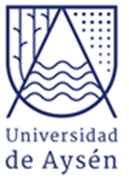 FORMULARIO INSCRIPCIÓN CANDIDATURACoyhaique, _____ de __________ de 2021SEÑORASECRETARIA GENERAL DE LA UNIVERSIDAD DE AYSÉNP R E S E N T E					El/la suscrito/a, (indicar nombre completo), cédula nacional de identidad Nº ____________________, domiciliado/a en calle _________________________ de la ciudad y comuna de ________________________. En mi calidad de _____________________________________(indicar si es estudiante,  o académico), cumpliendo todos y cada uno de los requisitos contemplados en el Decreto Universitario Exento N° 100/2021 que aprueba el Reglamento de Elecciones del Senado Universitario, en virtud de los Estatutos de la Universidad de Aysén, y estando dentro de los plazos para hacerlo, vengo en presentar a Ud. mi candidatura al cargo de Integrante del Senado Universitario, cuya elección se llevará a efecto el día 07 de junio de 2021. Saluda atentamente a Ud.,____________________________________NOMBRE Y FIRMA POSTULANTE